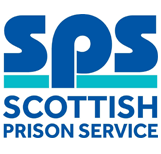 PYETJE DHE PËRGJIGJE PËR VIZITAT VIRTUALEAlbanian/Shqip Pyetje që bëhen shpesh Vizitat virtuale do të jenë në dispozicion në çdo burg në Skoci duke filluar nga data 30 qershor 2020 ndaj ne kemi përgatitur një numër pyetjesh dhe përgjigjesh për t'ju ndihmuar të kuptoni procesin. 1.	Si mund të regjistrohem për vizita virtuale?Vizitat virtuale po realizohen në partneritet me UniLink, e njëjta kompani që operon skemën “Dërgoi email një të burgosuri”. Vizitorët duhet të regjistrohen në UniLink në mënyrë që të rezervojnë një vizitë virtuale. Vizitorët mund të regjistrohen për një llogari me Dërgoi email një të burgosuri (EMAP) në https://www.emailaprisoner.com/account/register Lutemi vini re Vetëm ata vizitorë që janë në listën e vizitave të të burgosurve do të jenë në gjendje të rezervojnë një vizitë virtuale.Ju duhet të jeni mbi moshën 16 vjeç për të rezervuar një vizitë.Një video e cila shpjegon procesin mund të shihet duke klikuar lidhjen e mëposhtme https://www.sps.gov.uk/Corporate/Information/covid19/Information-for-families-and-friends.aspx2.	Unë ndodhem jashtë shtetit - a do të jem në gjendje të regjistrohem për vizitat me video?Po, vizitorët e huaj mund të regjistrohen përmes të njëjtës lidhje interneti të dhënë në P1. Ju lutemi kini parasysh se vetëm vizitorët që janë në listën e vizitave të të burgosurve do të jenë në gjendje të rezervojnë një vizitë.3.	Sa do të kushtojë?Gjatë fazës fillestare të vizitave virtuale, nuk do të ketë asnjë tarifë për këtë shërbim. Kjo do të rishikohet në të ardhmen kur sistemi të funksionojë plotësisht në të gjitha burgjet.4.	A ka ndonjë pagesë të paparashikuar që duhet të di?Ju duhet të dini se për të përdorur vizitat virtuale, do t'ju duhet një pajisje me lidhje interneti. Kjo do të përdorë të dhënat për periudhën e vizitës virtuale. Një vizitë virtuale prej 30 minuta do të përdorë afërsisht 500 mb të të dhënave nëse nuk jeni i lidhur me Wi-Fi. Duhet të dini edhe se kjo mund të ndikojë mbi paketat tuaja të planit të të dhënave në varësi të pajisjes që përdorni, për shembull nëse jeni në një paketë të telefonisë celulare me pagesë kur e përdorni. Për të zvogëluar rrezikun e tarifave të papritura, lidhuni me Wi-Fi nëse është e mundur. Nëse keni ndonjë pyetje në lidhje me këtë, ju lutemi telefononi Linjën SPS për ndihmë.5.	Sa zgjat procesi i regjistrimit?Regjistrimi është një proces i shkurtër, ai zgjat afërsisht 5 -10 minuta dhe kërkon që ju të jepni disa detaje bazë.  Verifikimi i llogarisë zakonisht duhet të përfundojë brenda 1 dite pune. Ju lutemi vini re se do t'ju kërkohet të ofroni provë të identitetit. Kjo mund të jetë ndonjë nga sa vijon; Patenta e makinës, Pasaporta, Karta e Qytetarëve ose Karta e të Drejtave Kombëtare (Saltire). Dëshmia e identitetit duhet të fotografohet dhe të ngarkohet në sistem. Një video e cila shpjegon procesin mund të shihet duke klikuar në lidhjen e mëposhtme https://www.sps.gov.uk/Corporate/Information/covid19/Information-for-families-and-friends.aspx6.	Sa kohë pasi jam regjistruar për vizita virtuale mund ta bëj vizitën time të parë?Vizitat duhet të rezervohet 3 ditë më parë. Pasi të verifikoheni si vizitor i miratuar, institucioni i burgut do t'ju ofrojë një datë dhe kohë vizite. Caktimi do të bëhet sipas rendit të aplikimit dhe brenda të drejtave të caktuara. Për të shmangur zhgënjimin, duhet të pranoni datën dhe kohën e ofruar sa më shpejt të jetë e mundur dhe jo më vonë se 24 orë para se të b;het vizita. Të gjitha oraret e vizitave që nuk pranohen në këtë afat kohor do të anulohen dhe do t'u ofrohen individëve të tjerë.7.	Në cilat orë do të jenë në dispozicion vizitat virtuale?Orari do të varet nga secili institucion, por në përgjithësi, vizitat virtuale do të jenë të disponueshme ndërmjet orës 09.00 dhe 17.00.  Kjo pasqyron kohën e tanishme të funksionimit të të gjitha institucioneve. Kjo do të rishikohet ndërsa largohemi nga kufizimet aktuale të COVID-19.8.	A ka ndonjë kufi mbi numrin e vizitave virtuale që mund të kem?Po, të gjithë individët në paraburgim do të kenë mundësinë të kenë një vizitë në muaj.  Kjo mund të zgjerohet në varësi të kapacitetit.9.	 Si do të funksionojnë vizitat virtuale?Vizitat do të jenë të ngjashme me teknologjinë tjetër të videokonferencave që mund të keni përdorur dhe duhet të ofrojnë një përvojë të ngjashme.  Vizita virtuale rezervohet për një kohë të caktuar dhe ju duhet të regjistroheni dhe të lidheni përpara kohës së fillimit të vizitës virtuale. Më pas do të mbaheni në një dhomë pritjeje virtuale derisa personi tjetër të lidhet me vizitën. Ju lutemi vini re se:Vetëm personi që e rezervon vizitën duhet të jetë në ekran në fillim të vizitës për të konfirmuar identitetin.Individi që e rezervon vizitën duhet të jetë në ekran gjatë të gjithë kohës. 10.	Çfarë pajisjesh duhen?Çdo pajisje me internet me një kamera, altoparlant dhe mikrofon është në gjendje të ketë qasje në shërbim. Për të siguruar cilësinë e vizitës virtuale, rekomandohet të keni një shpejtësi të lidhjes në internet të paktën 3 mbps.11.	Ku mund ta përdor shërbim?Vizitori duhet të qëndrojë në një vend për kohëzgjatjen e vizitës me video, më së miri në shtëpinë e tyre. Vizitat nuk mund të bëhen në një hapësirë publike ose jashtë në natyrë.12.	A ka ndonjë kufi në numrin e përdoruesve që mund të marrin pjesë në një vizitë virtuale?Ashtu si me vizitat fizike, numri maksimal i të rriturve të lejuar është 3 për vizita me video. Nuk ka kufi për numrin e fëmijëve të lejuar.  13.	Sa zgjat një vizitë virtuale?Vizitat me video do të zgjasin 30 minuta. Ju duhet të regjistroheni dhe të lidheni përpara kohës së caktuar të vizitës tuaj virtuale.Koha e vizitës do të tregohet në një orë që numëron mbrapsht në ekran. Pesë minuta para fundit dhe çdo minutë pasuese, do të ketë një tingull alarmi. Sistemi ndërpritet automatikisht në fund të kohës së caktuar. 14.	Sa të dhëna celulare mund të pres që të përdor?Pritet që ju të përdorni 500mb të dhëna për 30 minuta vizitë virtuale nëse nuk jeni të lidhur me Wi-Fi.15.	Çfarë ndodh nëse fytyra ime nuk njihet gjatë kontrolleve të njohjes së fytyrës?Kontrollet për njohjen e fytyrës do të bëhen disa minuta pasi të ketë filluar vizita. Nëse fytyra nuk njihet,  do të shfaqet një mesazh paralajmërues me një imazh të skicuar, për të nxitur lëvizjen më afër dhe më të drejtpërdrejtë në ekran. Sistemi do të vazhdojë të kontrollojë dhe pasi të jetë i kënaqur me imazhin e saktë, mesazhi paralajmërues do të zhduket. Nëse disa kontrolle nuk përputhen me figurën, ekrani do të bëhet i zi dhe burimi i videos nuk do të kthehet derisa disa skanime të jenë lexuar saktë nga sistemi. Për këtë arsye, është e rëndësishme që tableta ose telefoni juaj të jetë i qëndrueshëm dhe të mos mbahet në dorë.16.	A mund të ndërpritet një vizitë virtuale?Vizitorët pritet të sillen mirë  dhe të respektojnë të njëjtin kod sjelljeje sikur të ishin në një dhomë të vizitave në burg.Vizitat do të monitorohen në mënyrë elektronike dhe nga stafi në zonën e vizitave dhe nëse ndonjë aktivitet shkel standardet e pritura siç përshkruhen në termat dhe kushtet e përdorimit, oficeri monitorues mund ta ndërpresë vizitën, e cila më pas nuk mund të riniset.17.	A do të vazhdojë shërbimi i vizitave virtuale në fund të COVID-19?Po, shpresohet që vizitat virtuale të jenë të parapëlqyera dhe do të ketë kërkesë për të vazhduar shërbimin.